 LPS Mathematics:  Year 8 Unit 6 – Grid Algebra II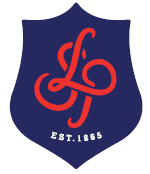 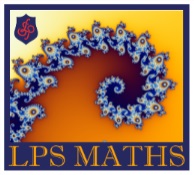 Enquiry Question: Does every equation have a solution? Enquiry Question: Does every equation have a solution?Date:                                                    New Thoughts:  …………………………………………………………………………………………………………………………………………………………………………………………………………………………………………………………………………………………………………………………………………………………………Date:                           Final Thoughts:  ………………………………………………………………………………………………………………………………………………………………………………………………………………………………………………………………………………………………………………………………………………………………………………………………………………………………………………………………………………………………………………………………………………………………………………………………………………………Key Topics and Learning Sequence Key Topics and Learning Sequence Key Topics and Learning Sequence Key Topics and Learning Sequence Key Topics and Learning Sequence Key Topics and Learning Sequence Key Topics and Learning Sequence = First Steps= First Steps     = Moving On     = Moving On         = Stretch             = Challenge             = Challenge1. Order of Operations
Understand the order of operations with numbers using the grid. Build one and two-step expressions.  Build more complicated expressions. Apply the correct order of inverses when solving.   2. Equations and IdentitiesUnderstand the = signKnow the notation ≡ used for identitiesKnow an identity is always true. Can justify whether a statement is an equation, identity, or neither. 2. Equations and IdentitiesUnderstand the = signKnow the notation ≡ used for identitiesKnow an identity is always true. Can justify whether a statement is an equation, identity, or neither. 3. Inverses
Know which operations are inverses of each other using the grid. 
Find the inverse for a one-step equation. 
Find the inverse for an equation with more steps.  Find the inverse for an equation involving brackets and fractions.  Find the inverse for an equation involving reciprocals. 3. Inverses
Know which operations are inverses of each other using the grid. 
Find the inverse for a one-step equation. 
Find the inverse for an equation with more steps.  Find the inverse for an equation involving brackets and fractions.  Find the inverse for an equation involving reciprocals. 4. Solving Equations with a variable on one sideFill in an unknown to make an equation true. Solve a one-step equation. Solve an equation with multiple steps, including brackets.Form and solve an equation.  Solve an equation involving fractions. Solve an equation involving reciprocals. Solve a quadratic from factorised form. 5. Solving Equations with a variable on both sidesSolve a two-step equation. Solve an equation with multiple steps. Solve an equation involving bracketsSolving an equation with a variable in the denominator. How does this unit fit into your mathematical learning journey?How does this unit fit into your mathematical learning journey?How does this unit fit into your mathematical learning journey?How does this unit fit into your mathematical learning journey?Further Exploration, Enrichment and Cultural CapitalFurther Exploration, Enrichment and Cultural CapitalFurther Exploration, Enrichment and Cultural CapitalThis unit of work will build on what you learned in a previous unit called Grid Algebra I in Year 7. This unit will build on what you learned about equivalence of expressions to understand inverse operations and expressions. This will prepare you to apply Algebra in almost every area of mathematics and beyond.This unit of work will build on what you learned in a previous unit called Grid Algebra I in Year 7. This unit will build on what you learned about equivalence of expressions to understand inverse operations and expressions. This will prepare you to apply Algebra in almost every area of mathematics and beyond.This unit of work will build on what you learned in a previous unit called Grid Algebra I in Year 7. This unit will build on what you learned about equivalence of expressions to understand inverse operations and expressions. This will prepare you to apply Algebra in almost every area of mathematics and beyond.This unit of work will build on what you learned in a previous unit called Grid Algebra I in Year 7. This unit will build on what you learned about equivalence of expressions to understand inverse operations and expressions. This will prepare you to apply Algebra in almost every area of mathematics and beyond.Reading/viewing:  Listen to this Ted Talk on “x” https://www.ted.com/talks/terry_moore_why_is_x_the_unknown?language=en Enrichment:  Explore Fermat’s Last Theorem, learn about who he was, why his Last Theorem was important, and find examples to demonstrate his theorem. Cultural Capital:  Look at the Royal Institution Website and enjoy a family fun day exploring some interactive maths or listening to some talks! Reading/viewing:  Listen to this Ted Talk on “x” https://www.ted.com/talks/terry_moore_why_is_x_the_unknown?language=en Enrichment:  Explore Fermat’s Last Theorem, learn about who he was, why his Last Theorem was important, and find examples to demonstrate his theorem. Cultural Capital:  Look at the Royal Institution Website and enjoy a family fun day exploring some interactive maths or listening to some talks! Reading/viewing:  Listen to this Ted Talk on “x” https://www.ted.com/talks/terry_moore_why_is_x_the_unknown?language=en Enrichment:  Explore Fermat’s Last Theorem, learn about who he was, why his Last Theorem was important, and find examples to demonstrate his theorem. Cultural Capital:  Look at the Royal Institution Website and enjoy a family fun day exploring some interactive maths or listening to some talks! 